REF: 018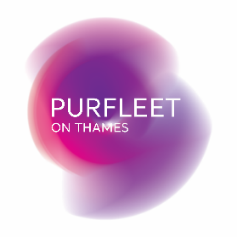 Press Release: Immediate ReleaseEssex, 8 May 2019Pupils at Purfleet Primary School win Art CompetitionPurfleet Primary School and three of its pupils were presented with top prizes yesterday after entering Purfleet Centre Regeneration Limited’s art competition drawing what they think the town will look like following the £1billion regeneration called Purfleet on Thames.The competition encouraged children to think about how they would like to see Purfleet in the future. Using their artistic flair and imagination they were given the choice of using any materials to create their work of art to express their vision.Mr E Samuel, Purfleet Primary School’s Headteacher, said: ‘We are delighted to have been selected as the winning school- and this is all down to our pupils who took the time to use their creativity and put pen to paper! We’re proud of all the finalists and congratulate everyone who entered. Our prize money of £250 will be put towards art resources.’Ken Dytor, PCRL founder, said: “It’s an exciting time for Purfleet and we are thrilled with how many children entered the competition- it was great to see how they visualise what their town will look like. We had some incredibly creative entries and choosing two runners up and a winner proved difficult. We know the winner will love the Amazon Kindle Fire 7 Kids Edition and hope Purfleet Primary School can put the £250 to good use.”The first prize for the pupil is an Amazon Kindle Fire 7 Kids Edition (worth £100), and the school of the winning entry will win £250 for resources. Two pupils will also be awarded a runner up prize of £25 vouchers each, with all finalists receiving Crayola pencils.The Purfleet on Thames scheme will bring the following to the Essex town:A new town centre with shops, restaurants and great public spacesA new medical centre, new primary school and new community facilitiesNew parks and leisure spacesAn improved railway station and transport facilitiesA new University campus focusing on healthcare, creative and business entrepreneurship (in later phases)State of the art film, TV and media studios facilityUp to 2,850 new homesIf you would like to pledge your support for Purfleet on Thames create a new future for Purfleet, scan the QR code or go to www.ourpurfleet.com.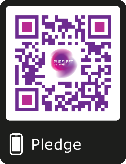 For more information about PCRL and the Purfleet regeneration project, visit www.ourpurfleet.comFor more information about Swan, visit www.swan.org.uk-  Ends -Notes to Editors:PhotoLeft to right: Ken Dytor, PCRL founder; Chloe Geake, PR Manager, Swan Housing; Duncan Innes, Project Director, Swan Housing and Purfleet Primary School finalists from the art competitionMedia contact: Chloe Geake, PR Manager T: 01277 844770 M: 07710 727824 E: cgeake@swan.org.uk About PCRL: Purfleet Centre Regeneration Limited (PCRL), chaired by Sir Tim Laurence, is a joint venture between Urban Catalyst, Swan Group Ltd., Keltbray and Sir Tim Laurence. They are working in partnership with Thurrock Council to deliver the Purfleet regeneration project. In addition, Quartermaster Holdings are delivering the film, TV and media studio facility. The Purfleet regeneration project represents a unique opportunity to deliver a transformational development within the Thames Gateway.About Swan Housing Association: Swan Housing Association was first formed in 1994. Swan celebrates its 25 Anniversary this year and continues to provide high-quality affordable homes to rent and buy. Every penny we make is reinvested in homes and services for our residents. Today, Swan operates in East London and Essex and locally manages over 11,000 homes, with a secured development pipeline of over 6,500 homes to be delivered using both traditional and offsite construction by Swan’s in-house developer NU living. We have our own offsite modular housing factory which we are using to deliver high quality new homes including fully customisable homes.For more information visit:  https://www.swan.org.uk/ and https://www.nuliving.co.uk/About Urban Catalyst: Urban Catalyst is a mixed-use real estate development firm, established in 1998, with a strong history of delivering public-private projects exemplified by high-quality design and the creation of sustainability urban communities where people want to live. The firm’s experience as a master developer coupled with our understanding of the public sector, means we can provide communities with flexible schemes that specifically meet their needs and provides wide socio-economic benefits. In many ways Urban Catalyst bridges the gap between the public and private sectors in urban regeneration.